附件：“全民健身 我来啦”等15款即开型体育彩票游戏规则一、全民健身 我来啦(一)面值：5元。(二)奖组：72万张(360万元)。(三)玩法规则：主游戏：刮开覆盖膜，如果你的号码中任意一个号码与中奖号码之一相同，即中得该号码下方所示的金额。幸运游戏：刮开幸运游戏覆盖膜，如果出现金额标志，即中得该金额。中奖奖金兼中兼得。 (四)设奖方案：二、保持微笑(一)面值：5元。(二)奖组：72万张(360万元)。(三)玩法规则：刮开覆盖膜，如果出现微笑标志“”，即中得该标志下方所示的金额；如果出现开心标志“”，即中得该标志下方所示金额的两倍。中奖奖金兼中兼得。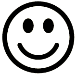 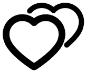 (四)设奖方案：三、翻倍好运(一)面值：5元。(二)奖组：72万张(360万元)。(三)玩法规则：刮开覆盖膜，在任意一场游戏中，如果你的号码中任意一个号码与中奖号码之一相同，即中得该场游戏右方所示的奖金金额乘以相同中奖号码所对应的倍数。中奖奖金兼中兼得。(四)设奖方案：四、全民健身 我来啦(一)面值：10元。(二)奖组：72万张(720万元)。(三)玩法规则：幸运游戏：刮开幸运游戏覆盖膜，如果出现金额标志，即中得该金额。主游戏：刮开覆盖膜，如果你的号码中任意一个号码与中奖号码之一相同，即中得该号码下方所示的金额；如果出现8.8标志“”，即中得该标志下方所示金额的两倍。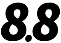 中奖奖金兼中兼得。(四)设奖方案：五、翻倍好运(一)面值：10元。(二)奖组：72万张(720万元)。(三)玩法规则：刮开覆盖膜，在任意一场游戏中，如果你的号码中任意一个号码与中奖号码之一相同，即中得该场游戏右方所示的奖金金额乘以相同中奖号码所对应的倍数。中奖奖金兼中兼得。(四)设奖方案：六、8(一)面值：10元。(二)奖组：180万张(1800万元)。(三)玩法规则：游戏①：刮开覆盖膜，如果出现“”标志，即中得80元。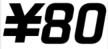 游戏②：刮开覆盖膜，如果出现“”标志，即中得800元。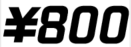 游戏③：刮开覆盖膜，如果出现黑色的8标志“”，即中得该标志下方所示的金额；如果出现红色的8标志“”，即中得该标志下方所示金额的两倍。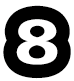 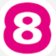 中奖奖金兼中兼得。(四)设奖方案：七、棋王(一)面值：10元。(二)奖组：72万张(720万元)。(三)玩法规则：幸运游戏：刮开幸运游戏覆盖膜，如果出现金额标志，即中得该金额。主游戏：刮开覆盖膜，如果出现将军标志“”，即中得该标志下方所示的金额；如果出现胜标志“”，即中得该标志下方所示金额的两倍。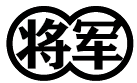 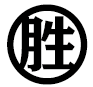 中奖奖金兼中兼得。(四)设奖方案：八、我爱中国Ⅱ(一)面值：10元。(二)奖组：72万张(720万元)。(三)玩法规则：幸运游戏：刮开幸运游戏覆盖膜，如果出现金额标志，即中得该金额。主游戏：刮开覆盖膜，如果出现五角星标志“”，即中得该标志下方所示的金额；如果出现爱心标志“”，即中得该标志下方所示金额的两倍。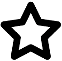 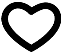 中奖奖金兼中兼得。(四)设奖方案：九、任意球大师(一)面值：10元。(二)奖组：360万张(3600万元)。(三)玩法规则：游戏一：刮开覆盖膜，如果出现进球标志“”，即中得该标志下方所示的金额。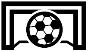 游戏二：刮开覆盖膜，如果任意一注投注任意球数与实际任意球数相同，即中得该球数下方所示的金额。游戏三：刮开覆盖膜，如果你的进球数大于对手的进球数，即中得游戏三所示的金额。中奖奖金兼中兼得。(四)设奖方案：十、说走就走(一)面值：10元。(二)奖组：72万张(720万元)。(三)玩法规则：游戏一：刮开覆盖膜，如果出现“”标志，即中得20元。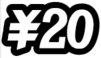 游戏二：刮开覆盖膜，如果出现“”标志，即中得100元。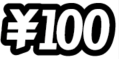 游戏三：刮开覆盖膜，如果出现“”标志，即中得50元。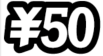 游戏四：刮开覆盖膜，如果出现“”标志，即中得200元。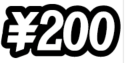 游戏五：刮开覆盖膜，如果你的号码中任意一个号码与中奖号码相同，即中得该号码下方所示的金额；如果出现旅行箱标志“”，即中得该标志下方所示金额的两倍。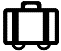 中奖奖金兼中兼得。(四)设奖方案：十一、福建土楼(一)面值：10元。(二)奖组：90万张(900万元)。(三)玩法规则：幸运游戏：刮开幸运游戏覆盖膜，如果出现金额标志，即中得该金额。主游戏：刮开覆盖膜，如果你的号码中任意一个号码与中奖号码之一相同，即中得该号码下方所示的金额；如果出现土楼标志“”，即中得该标志下方所示金额的两倍。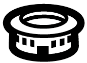 中奖奖金兼中兼得。(四)设奖方案：十二、翻倍好运(一)面值：20元。(二)奖组：900万张(1.8亿元)。(三)玩法规则：游戏一：刮开覆盖膜，如果出现“”标志，即中得50元。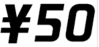 游戏二：刮开覆盖膜，如果出现“”标志，即中得100元。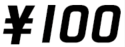 游戏三：刮开覆盖膜，在任意一场游戏中，如果你的号码中任意一个号码与中奖号码之一相同，即中得该场游戏右方所示的奖金金额乘以相同中奖号码所对应的倍数。中奖奖金兼中兼得。(四)设奖方案：十三、8(一)面值：20元。(二)奖组：1800万张(3.6亿元)。(三)玩法规则：游戏①：刮开覆盖膜，如果出现“”标志，即中得80元。游戏②：刮开覆盖膜，如果出现“”标志，即中得800元。游戏③：刮开覆盖膜，如果你的号码中任意一个号码与中奖号码之一相同，号码颜色不限，即中得该号码下方所示的金额；如果出现红色的8标志“”，即中得该标志下方所示金额的两倍；如果出现黑色的88标志“”，即中得该标志下方所示金额的5倍。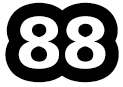 中奖奖金兼中兼得。(四)设奖方案：十四、中国腾冲(一)面值：20元。(二)奖组：360万张(7200万元)(三)玩法规则：幸运游戏：刮开幸运游戏覆盖膜，如果出现金额标志，即中得该金额。游戏一：刮开覆盖膜，如果出现腾冲标志“”，即中得该标志下方所示的金额；如果出现云标志“”，即中得该标志下方所示金额的5倍。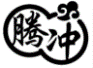 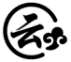 游戏二：刮开覆盖膜，如果你的号码中任意一个号码与中奖号码之一相同，即中得该号码下方所示的金额。中奖奖金兼中兼得。(四)设奖方案：十五、8(一)面值：50元。(二)奖组：900万张(4.5亿元)。(三)玩法规则：游戏①：刮开覆盖膜，如果出现“”标志，即中得80元。游戏②：刮开覆盖膜，如果出现“”标志，即中得800元。游戏③：刮开覆盖膜，如果出现黑色的8标志“”，即中得该标志下方所示的金额；如果出现红色的8标志“”，即中得该标志下方所示金额的两倍。游戏④：刮开覆盖膜，如果你的号码中任意一个号码与中奖号码之一相同，号码颜色不限，即中得该号码下方所示的金额；如果出现红色的8标志“”，即中得该标志下方所示金额的两倍；如果出现黑色的88标志“”，即中得该标志下方所示金额的5倍。中奖奖金兼中兼得。(四)设奖方案：奖级中奖金额（元）中奖个数中奖小计（元）1 100,0001100,0002 8,800544,0003 8802017,6004 5004020,0005 20020040,0006 1001,000100,0007 503,468173,4008 306,000180,0009 2013,500270,00010 1025,500255,00011 5228,0001,140,000合 计277,7342,340,000奖级中奖金额（元）中奖个数中奖小计（元）1 100,000 1 100,000 2 1,000 5 5,000 3 500 40 20,000 4 200 100 20,000 5 100 1,500 150,000 6 50 4,600 230,000 7 20 15,000 300,000 8 15 15,000 225,000 9 10 36,000 360,000 105 186,000 930,000 合 计258,246 2,340,000 奖级中奖金额（元）中奖个数中奖小计（元）1 100,0001100,0002 1,00044,0003 5004020,0004 20010020,0005 10066066,0006 506,000300,0007 406,000240,0008306,000180,00092015,000300,000101036,000360,000115150,000750,000合 计219,8052,340,000奖级中奖金额（元）中奖个数中奖小计（元）1 250,0001250,0002 8,800544,0003 8804035,2004 50010050,0005 200804160,8006 1006,000600,0007 506,000300,0008 3012,000360,0009 2066,0001,320,00010 10156,0001,560,000合 计246,9504,680,000奖级中奖金额（元）中奖个数中奖小计（元）1 250,0001250,0002 10,000440,0003 1,0004040,0004 500280140,0005 2002,000400,0006 1006,000600,0007 506,000300,0008 406,000240,0009 3015,000450,000102036,000720,0001110150,0001,500,000合 计221,3254,680,000奖级中奖金额（元）中奖个数中奖小计（元）1 500,0001500,0002 80,000180,0003 8,0001080,0004 8001,000800,0005 2006,2001,240,0006 8015,0001,200,0007 5030,0001,500,0008 2090,0001,800,0009 10450,0004,500,000合 计592,21211,700,000奖级中奖金额（元）中奖个数中奖小计（元）1 250,000 1 250,000 2 10,000 4 40,000 3 1,000 40 40,000 4 500 100 50,000 5 200 600 120,000 6 100 3,400 340,000 7 50 9,000 450,000 8 30 15,000 450,000 9 20 36,000 720,000 10 10 222,000 2,220,000 合 计286,145 4,680,000 奖级中奖金额（元）中奖个数中奖小计（元）1 250,000 1 250,000 2 10,000 4 40,000 3 1,000 40 40,000 4 600 100 60,000 5 300 500 150,000 6 100 6,000 600,000 7 50 12,000 600,000 8 30 24,000 720,000 920 36,000 720,000 10 10 150,000 1,500,000 合 计228,645 4,680,000 奖级中奖金额（元）中奖个数中奖小计（元）1 500,000 1 500,000 2 50,000 5 250,000 3 10,000 20 200,000 4 1,000 100 100,000 5 500 500 250,000 6 200 2,500 500,000 7 100 30,000 3,000,000 8 50 90,000 4,500,000 9 30 90,000 2,700,000 10 20 210,000 4,200,000 1110 720,000 7,200,000 合 计1,143,126 23,400,000 奖级中奖金额（元）中奖个数中奖小计（元）1 100,0001100,0002 10,000440,0003 1,0002020,0004 500200100,0005 2002,000400,0006 1003,600360,0007 5012,000600,0008 2060,0001,200,000910186,0001,860,000合 计263,8254,680,000奖级中奖金额（元）中奖个数中奖小计（元）1 250,0001250,0002 10,000550,0003 1,0005050,0004 50015075,0005 200500100,0006 1003,000300,0007 507,500375,0008 3045,0001,350,0009 20120,0002,400,000101090,000900,000合 计266,2065,850,000奖级中奖金额（元）中奖个数中奖小计（元）1 1,000,00011,000,0002 100,0001100,0003 10,0001001,000,0004 1,0002,5002,500,0005 50031,30015,650,0006 20030,0006,000,0007 100150,00015,000,0008 50225,00011,250,0009 30750,00022,500,00010202,100,00042,000,000合 计3,288,902117,000,000奖级中奖金额（元）中奖个数中奖小计（元）1 1,000,00011,000,0002 80,00010800,0003 8,000100800,0004 80060,00048,000,0005 2006,2001,240,0006 8027,0002,160,0007 50750,00037,500,0008 301,950,00058,500,0009 204,200,00084,000,000合 计6,993,311234,000,000奖级中奖金额（元）中奖个数中奖小计（元）1 1,000,000 1 1,000,000 2 50,000 4 200,000 3 5,000 20 100,000 4 1,000 900 900,000 5 400 16,000 6,400,000 6 200 6,500 1,300,000 7 100 60,000 6,000,000 8 50 150,000 7,500,000 9 30 240,000 7,200,000 1020 810,000 16,200,000 合 计1,283,425 46,800,000 奖级中奖金额（元）中奖个数中奖小计（元）1 1,000,00011,000,0002 500,00021,000,0003 80,00010800,0004 8,0001501,200,0005 1,00025,25025,250,0006 80045,00036,000,0007 200112,50022,500,0008 150112,50016,875,0009 100450,00045,000,0001080450,00036,000,00011502,137,500106,875,000合 计3,332,913292,500,000